       Il sottoscritto/a_________________________________nato/a_______________________il______________       residente a________________________________Via______________________n._____tel.______________       e - mail __________________________________________________________________________________       In qualità di genitore dell’alunno:       Cognome ___________________________              Nome     _______________________________________       nato/a a_____________________il____________  C.F.    __/__/__/__/__/__/__/__/__/__/__/__/__/__/__/__/        residente a________________________     via ___________________________________________n. _____           Frequentante la scuola primaria “Papa Giovanni Paolo II –Maleo  – classe……… sez……….CHIEDE               l’iscrizione del/della proprio/a figlio/a per l’anno scolastico 2023/2024 al servizio “PIEDIBUS”               acconsentendo a che lo/a stesso/a venga accompagnato lungo il tragitto  nell’ambito dell’iniziativa               stessa, sui seguenti percorsi:  Ο Linea 1-Via Borgonuovo, Viale Dante, Giardinetto, Scuola Ο Linea 2-Piazzale Stazione, Papa Giovanni ,Palestra comunale, Scuola Ο Linea 3- Via Lago Gerundo Piazza IV Novembre, Via Garibaldi, Viale Italia  ScuolaArticolo 7 da regolamento Piedibus IMPEGNO DEI GENITORII Genitori degli alunni iscritti al servizio PIEDIBUS si dovranno impegnare a:istruire i propri figli sul comportamento da tenere nel corso del tragitto e sulla necessità di attenersi alle istruzioni impartite dagli accompagnatori, rendendoli consapevoli che se non si comporteranno in modo responsabile, mettendo a rischio la propria sicurezza e quella dei compagni, potranno essere esclusi dal servizio;garantire la frequenza in modo il più continuativo possibile;garantire la massima puntualità all’arrivo alla fermata, consapevoli che in caso di ritardo, anche minimo, sarà loro cura accompagnare il proprio figlio a scuola;fornire al Comune e ai Volontari uno o più recapiti telefonici, da utilizzare solo ed esclusivamente in caso di necessità e per informazioni relative al servizio;partecipare agli eventuali incontri organizzati dal Comune sul servizio, e, in caso di impossibilità, delegare un altro adulto;avere cura dell'eventuale abbigliamento che permetta la visibilità di chi lo indossa (pettorina, mantella, braccioli, ecc.) o accessorio (cappellino, tessera, ecc.) che verranno assegnati al bambino, con l'impegno di restituirlo in buone condizioni a fine anno scolastico o di ripagarne il costo; sottoscrivere il codice di comportamento dello Studente che verrà predisposto dall’Amministrazione Comunale consapevoli che in caso di suo mancato rispetto potranno essere esclusi dal servizio.I genitori saranno gli unici responsabili del percorso necessario al raggiungimento delle fermate dall’abitazione di partenza liberando l’Amministrazione Comunale, la Direzione dell’ICCS di Maleo e i Volontari da ogni responsabilità in merito. dà il proprio consenso al trattamento dei dati forniti ai sensi del Decreto Legislativo 30.06.2003 n. 196 “Codice in materia di protezione dei             dati personali             data______________________                  firma del genitore richiedente_____________________________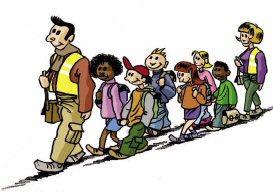 SERVIZIO PIEDIBUSMODULO DI ISCRIZIONE–A.S. 2023/2024SERVIZIO PIEDIBUSMODULO DI ISCRIZIONE–A.S. 2023/2024SERVIZIO PIEDIBUSMODULO DI ISCRIZIONE–A.S. 2023/2024